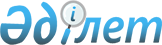 О некоторых вопросах применения судами Закона Республики Казахстан от 21 декабря 2002 года "О внесении изменений и дополнений в Уголовный, Уголовно-процессуальный и Уголовно-исполнительный кодексы Республики Казахстан"
					
			Утративший силу
			
			
		
					Нормативное постановление Верховного Суда Республики Казахстан от 28 октября 2005 года N 7. Утратило силу нормативным постановлением Верховного суда Республики Казахстан от 22 декабря 2016 года № 15
      Сноска. Утратило силу нормативным постановлением Верховного суда РК от 22.12.2016 № 15.
      В связи с возникшими в судебной практике вопросами по правильному и единообразному применению Закона  Республики Казахстан от 21 декабря 2002 года "О внесении изменений и дополнений в Уголовный, Уголовно-процессуальный и Уголовно-исполнительный кодексы Республики Казахстан" пленарное заседание Верховного Суда Республики Казахстан ПОСТАНОВЛЯЕТ: 
      1. Судам следует иметь в виду, что Закон  Республики Казахстан от 21 декабря 2002 года "О внесения изменений и дополнений и в Уголовный, Уголовно-процессуальный и Уголовно-исполнительный кодексы Республики Казахстан" (далее - Закон) введен в действие с 9 января 2003 года. 
      2. Судам при применении Закона  следует строго соблюдать требования статьи 5  Уголовного кодекса Республики Казахстан (далее - УК) о том, что закон, устраняющий преступность или наказуемость деяния, смягчающий ответственность или наказание или иным образом улучшающий положение лица, совершившего преступление, имеет обратную силу, то есть распространяется на лиц, совершивших соответствующее деяние до вступления такого закона в силу, в том числе, на лиц, отбывающих наказание или отбывших наказание, но имеющих судимость. 
      3. При устранении новым уголовным законом преступности деяния (декриминализации состава преступления), лицо, осужденное за такое деяние, признается не имеющим судимость, а этот факт осуждения не влечет уголовно-правовых последствий и не учитывается органом, ведущим уголовный процесс, при неоднократности, рецидиве преступлений, назначении наказания. 
      4. Законом в части второй статьи 58  УК по преступлениям небольшой и средней тяжести определено назначение наказания по совокупности преступлений только путем поглощения менее строгого наказания более строгим. 
      В связи с этим, если до введения в действие Закона  лицо осуждено по совокупности преступлений небольшой или средней тяжести и наказание ему назначалось путем частичного или полного их сложения, то суду в порядке исполнения приговора, по представлению уполномоченного органа или ходатайству осужденного, следует определить наказание путем поглощения менее строгого наказания более строгим. 
      5. В часть третью статьи 58  УК Законом  введено дополнительное правило назначения наказания по совокупности преступлений путем поглощения менее строгого наказания более строгим. 
      В связи с этим, если до введения в действие Закона  лицо было осуждено по совокупности преступлений, включающей в себя хотя бы одно тяжкое или особо тяжкое преступление, и наказание ему назначалось путем частичного или полного их сложения, то суд не вправе в порядке исполнения приговора применить правило поглощения менее строгого наказания более строгим и снизить наказание осужденному. 
      6. При осуждении лица за преступления, которые до введения в действие Закона  относились к категории тяжких или особо тяжких, и наказание ему назначалось по совокупности преступлений путем частичного или полного сложения наказаний, то суд в порядке исполнения приговора применяет правило поглощения менее строгого наказания более строгим, если эти деяния Законом  отнесены к категории небольшой или средней тяжести. 
      7. Суд, при рассмотрении вопросов, связанных с исполнением приговора, не вправе пересматривать судебный приговор в части квалификации содеянного, оценки доказательств, разрешения гражданского иска в уголовном процессе и других вопросов, не предусмотренных статьей 453  Уголовно-процессуального кодекса Республики Казахстан. 
      8. Согласно статье 4  Конституции Республики Казахстан настоящее нормативное постановление включается в состав действующего права, а также является общеобязательным и вводится в действие со дня официального опубликования. 
					© 2012. РГП на ПХВ «Институт законодательства и правовой информации Республики Казахстан» Министерства юстиции Республики Казахстан
				
Председатель 
Верховного Суда 
Республики Казахстан 
Судья 
Верховного Суда 
Республики Казахстан, 
секретарь пленарного заседания 